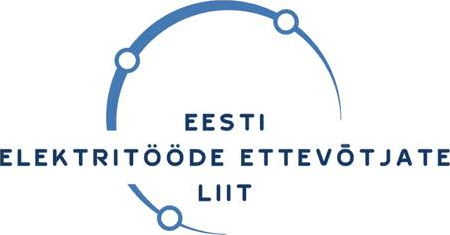 ÜLDKOOSOLEKU PROTOKOLLTallinna Ehituskool, 
Pärnu mnt 162 Tallinn 11317				             24. november 2016 Algus 14.00, lõpp 15.28Juhataja	Arles Taal 
Protokollija 	Merit Ivaste
Osa võttis	51 ühingu liiget (sh. 11 volitatud) (Lisa 1)Päevakord: 
1. Koosoleku rakendamine 
2. EETEL TOP 50 võitjate autasustamine
3. Uuenenud strateegia tutvustus 
4. 2017 aasta tegevuskava ja eelarve tutvustus 
5. 2017 aasta eelarve kinnitamine
6. Koosoleku lõpetamine 
7. Vaba mikrofon – vestlusring ja tutvumine praktikamajaga
1. Koosoleku rakendamineJuhatus tegi ettepaneku valida koosoleku juhatajaks Arles Taal. Ettepanek kinnitati ühehäälselt.
Potokollijaks Merit Ivaste. Ettepanek kinnitati ühehäälselt 2. EETEL TOP 50 võitjate autasustamine ja liikmetunnistuste väljastamine
Kristo Reinholt ja Märt Viileberg autasustasid TOP 50 võitjaid, aukirja said:I koht Glamox HE AS (EETEL´i majandustulemuste TOP 2016)
II koht Kagu Elekter OÜ (EETEL´i majandustulemuste TOP 2016)
III koht Electrum AS (EETEL´i majandustulemuste TOP 2016)
Uutele liikmetele väljastati liikmetunnistused:Eltech Service OÜ (Tunnistus nr. 101)
Elrek-Mont OÜ (Tunnistus nr. 102)3. Uuenenud strateegia tutvustus Juhatuse esimees Kristo Reinhold tutvustas uuendatud strateegiat (Lisa 2)Strateegia esitlus käsitles järgmisi teemasid  - EETELi tegevused ja õnnestumised 1995-2016, tegevuse põhimõtted, organisatsioon, tegevussuunad 2016-2019, tegevussuunad 2016Muud teemad:Liikmetele saadetakse küsitlus ja oodatakse liikmetelt sisendit/tagasisidet EETELi tegevuste kohta.Küsimused ja vastused: W.EG Eesti OÜ,  Timo Raimla – küsimus EETEL´i juhatuse esimehele  - Mis on need kolm asja, mida vastata küsimusele „Miks ma pean liikmeks saama?“
Vastas Kristo Reinhold –  Need kolm vastust on:Sa saad ise asjades osaleda ja asju muutaSaad kaasa mõelda ning panustadaMissioonitunne – lõhkuda mentaliteeti -  üks mees, üksi kuskil toimetab ja teistega ei räägi Tera AS, Urmas  Mahlapuu – Ennem olid „sektsioonid“ nüüd „toimkonnad“, mis vahe neil nüüd on? 
Vastas Kristo Reinhold -  sõna „toimkond“ tundus suupärasem. 
4. 2017 aasta tegevuskava ja eelarve tutvustus 

Tegevjuht, juhatuse aseesimees Märt Viileberg esitles EETEL´i tegevuskava (Lisa 3)Esitlusel olid järgmised teemad – lähiaja prioriteedid 2016-2017, kesk-pikad prioriteedid 2017-2019; liikme väärtuspakkumine; eelarve 2016-2017; eelarve 2017 prioriteedid.Muud teemad:EETEL´i koduleht tehakse korda, et klient leiaks vajaliku info kergelt kätte.Meedia reklaami tuleks teha pikemalt, juhul kui see annab liikmetele tulemit ja liikmed on nõus seda projekti toetama siis on EETEL nõus reklaamiga jätkama. Selleks on vaja liikmete rahalist toetust, sest EETEL´i  eelarves selle jaoks raha ei ole ette nähtud. EETEL ootab liikmetelt tagasisidet.Tootjate toimkond – kõlapind puudub, võib-olla oleks mõistlik kõlapinda suurendada – liikmete ettepanekud oodatud.Küsimuse püstitus Märt Viilebergilt  - Kas me tahame ja suudame suurendada klubilist tegevust? Samuti pakkus Ta välja erinevaid ürituse vorme – juhul,  kui liit organiseerib üritust siis peaks see olema osalustasuga. Liikmete ettepanekud on oodatud. Järgmisel aastal eelarve 118tuh , juhul kui liidul õnnestub I poolaastal kutseeksameid tänaste hindadega ära. Tegevjuht koostöös juhatusega töötab välja selge tegevusplaani vastavalt prioriteetitele. Mis saab ka aluseks igapäevases töös, et fookus püsiks kokkulepitud asjadel. Tähtaeg - detsembri 2016 jooksulKüsimused ja vastused:EmpowerAS,  Peeter Hõbejõgi  - EETEL ei tohi olla organisatsioon, kus  igaüks saab vabalt sisse astuda ja kus ainuke eesmärk on saada liikmeid juurde. Sisseastumisel peab ettevõttel olema huvi liikmeks astuda ja välja astuda. Samas peab olema midagi, mis sinna ligi tõmbab.
Vastab Kristo Reinholt – Turul on täna ettevõtteid ja nende seas väga palju uusi. Me peame ise need õiged ettevõtted välja selekteerima. Uute liikmete ligi tõmbamiseks saigi tehtud väärtuspakkumine millega saab tutvuda Märt Viilebergi esitluses „2017 aasta tegevusplaan ja eelarve“
OBO Bettermann OÜ, Tarmo Riit – Kas EETEL ei peaks välja andma broźüüri lõpptarbijatele/peatöövõtjatele, kus on välja toodud liikmed ja info, et on olemas usaldusväärsed ettevõtted mitmest valdkonnast ning see võiks olemasolevatele liikmetele tagada võib-olla natuke paremat äri edu võrreldes mitteliikmetega. Vastab Märt Viileberg – Väga palju trükitud materjale ju ei loeta. Ettepanek, katsume suhelda rohkem Elektrialas ja iga ettevõte peaks seda eelpool mainitud ajakirja rohkem tellima ja teistele jagama.5. 2017 aasta eelarve kinnitamineEelarve lühikokkuvõte on nähtav Märt Viilebergi esitluses „2017 aasta tegevusplaan ja eelarve“
(Lisa 3)2017 eelarve vastuvõtmine ja kinnitamine:Poolt 42 liigetVastu 0 liigetErapooletuid 1 liigeKüsimused ja vastused: Tallinna Polütehnikum, Lembit Vali  - Mida tähendab „tulud kokku“ eelarves, see võiks olla lahti kirjutatud?
Vastus Arles Taal -  Rida koosneb kolmest osast – liikmemaksud, reklaam, kutseeksamid. 
Juhul, kui keegi soovib lähemalt tutvuda eelarvega siis on see võimalik, selleks võtta ühendust liidu esindajatega.Kõik tänased esitlused pannakse üles EETEL´i kodulehele ja liikmetele saadetakse link materjalidele e-posti teel.Koosoleku juhataja						Protokollija
Arles Taal							Merit Ivaste